附件2新会碧桂园凤凰酒店线路示意图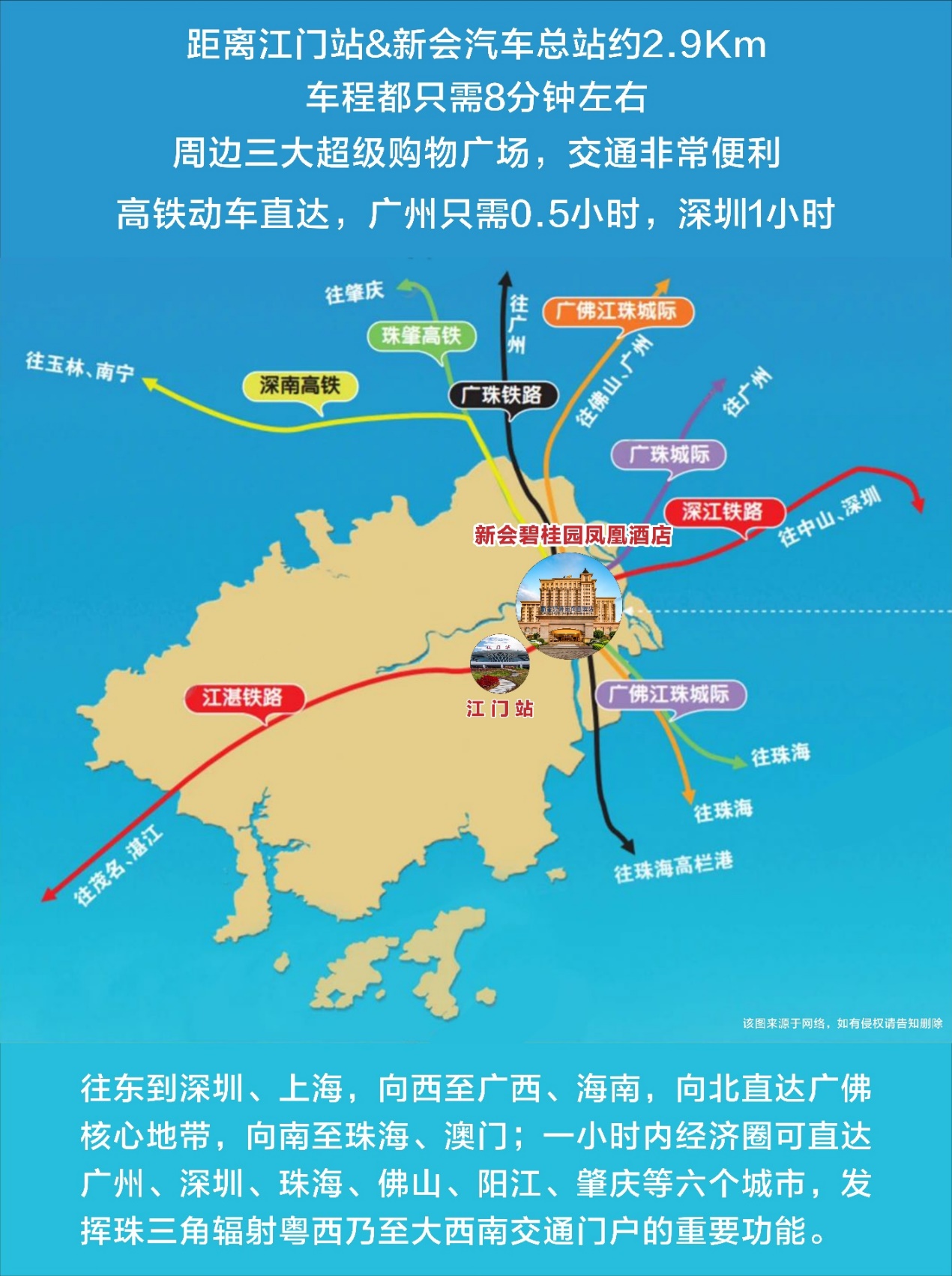 